中国工程建设标准化协会标准《 工 程 竹 材 》Engineered Bamboo（2020年10月）前 言本标准的编写及规范性技术要素内容的确定依据GB/T 1.1-2009《标准化工作导则 第1部分：标准的结构和编写》给出的规则。本标准由中国工程建设标准化协会提出并归口。本标准负责起草单位：南京林业大学、南京森工生物质材料研究院有限公司。本标准参加起草单位：东南大学、天津大学、University of Alberta、tUniversity of British Columbia、邵武市兴达竹业有限责任公司、江西飞宇竹材股份有限公司、湖南桃花江竹材科技股份有限公司、广西绿境竹业有限公司、福建金竹竹业有限公司、福建大庄竹业科技有限公司、湖南阳明竹咏科技有限公司、杭州大索科技有限公司、四川尚林新型建筑材料有限公司、浙江梦丽宏竹木科技有限公司、宣城宏宇竹业有限公司。本标准主要起草人：黄东升、沈玉蓉、黄子睿、周爱萍、Yinghei Chui、盛宝璐、苏毅、刘燕燕、李忠、Chunping Dai、徐明、张晋、吕清芳、陈志华、唐思远、吴敏达、魏冬冬、袁丛淦、薛志成、刘红征、吴旭平。本标准首次发布。工程竹材1 范围本标准规定了工程竹材的术语、定义、分类、一般要求、分级、试验方法、检验规则、标志、包装、运输和贮存等。本标准适用于以不同竹单元材料为基材加工而成的，满足强度、刚度和耐久性要求的结构用工程竹复合材料。2 规范性引用文件下列文件中的条款通过本标准的引用而成为本标准的条款。凡注日期的引用文件，其随后所有的修改单（不包括勘误的内容）或修订版建议各方研究后更新。GB/T 20241-2006单板层积材 标志、包装、运输和贮存GB/T 1928-2009木材物理力学试验方法总则GB/T 1933-2009 木材密度测定方法GB/T 1931-2009木材含水率测定方法GB/T 2828.1-2012/ISO 2859-1:1999技术抽样检查程序 第1部分：按接收质量限（AQL）检索的逐批检验抽样计划GB/T 17657-2013人造板及饰面人造板理化性能试验方法GB 18580-2017室内装饰装修材料人造板及其制品中甲醛释放限量GB/T 36394-2018竹产品术语3 术语和符号下列术语和符号适用于本标准。3.1 术语3.1.1工程竹材 engineered bamboo composite；EBC以竹片或竹束为单元胶合而成、具有明确工程力学参数、满足建设工程强度、刚度和耐久性要求的工程竹基复合材料。常用工程竹材有集成竹和重组竹。3.1.2 材料主向 major direction工程竹材受拉强度最大的方向（即顺纹方向），标记为方向1。3.1.3 材料次向 minor direction工程竹材垂直于材料主向且相互正交的两个方向，分别标记为方向2和3。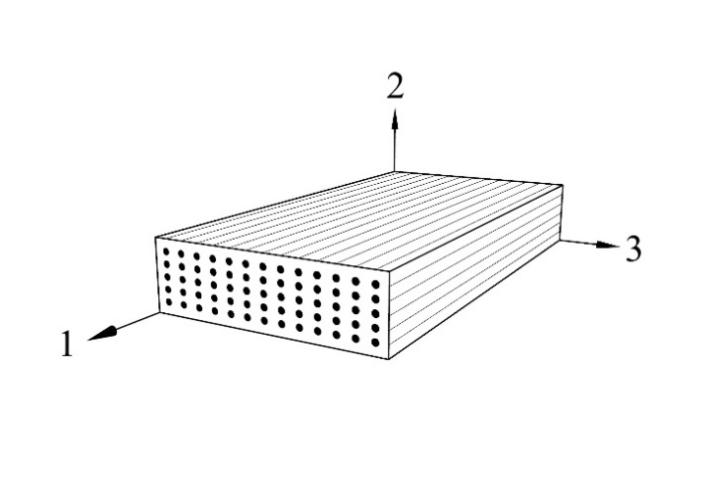 图1 工程竹材的三个方向注：工程竹材为正交异性材料，材料主向标记为方向1，材料次向分别标记为方向2和3，如图1所示。本标准不区分工程竹材方向2和3两个方向的力学参数。3.1.4 集成竹 laminated veneer bamboo；LVB以单一矩形截面、厚度10mm-30mm、长度不小于3m的竹条为单元胶合而成的工程竹基复合材料。集成竹胶合单元的纤维方向应与材料方向1一致，如图2所示。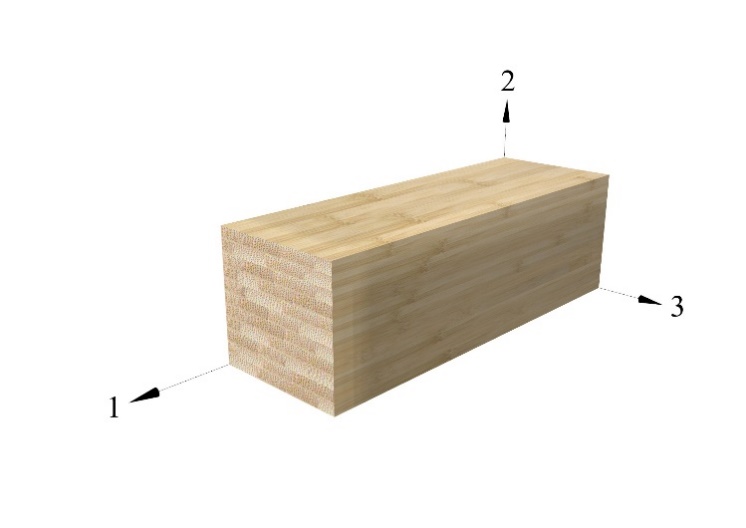 图2 集成竹3.1.5 重组竹 parallel strand bamboo；PSB以厚度约3mm、长度不小于3m的竹束或竹束片为单元胶合而成的工程竹基复合材料。重组竹胶合单元的纤维方向应与材料方向1一致，如图3所示。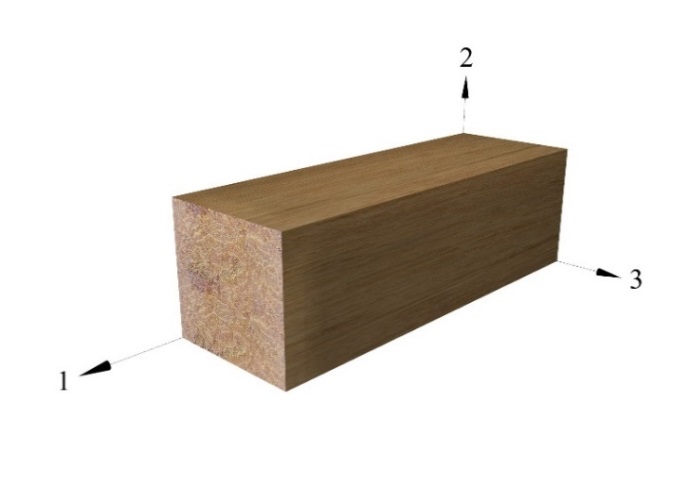 图3 重组竹3.1.6 破坏 failure在试验加载过程中，试件无法继续承载的状态；或在外荷载不增加的情况下，变形或挠度持续增加的状态。3.1.7 弹性状态 elastic state荷载-变形或应力-应变呈线性关系，且在卸载后变形或应变可完全恢复的状态。3.1.8 应力分级 stress grading以顺纹弹性模量标准值的不同，区分具有不同强度等级的工程竹材。3.1.9 力学性能标准值 characteristic value of mechanics由标准试验测得的、经统计分析得到75%置信度的工程竹材强度、弹性模量均值。3.1.10 结构性能 structural performance 以足尺构件或可以代表足尺构件的试件，在等同于或近似于构件实际受力状态下，测得的力学性能参数。3.1.11 材料性能 material performance以无缺陷小试件，在单轴应力或纯剪应力的状态下，测得的力学性能参数。3.2 符号4 分类和标记4.1 分类4.1.1 按生产工艺，工程竹材分为集成竹（LVB）和重组竹（PSB）。4.1.2 按应力等级，工程竹材分为E8.0、E10.0、E12.0、E14.0、E16.0、E18.0。4.2 标记工程竹材标记由产品代码、产品分类、应力等级、使用环境和本标准编号组成。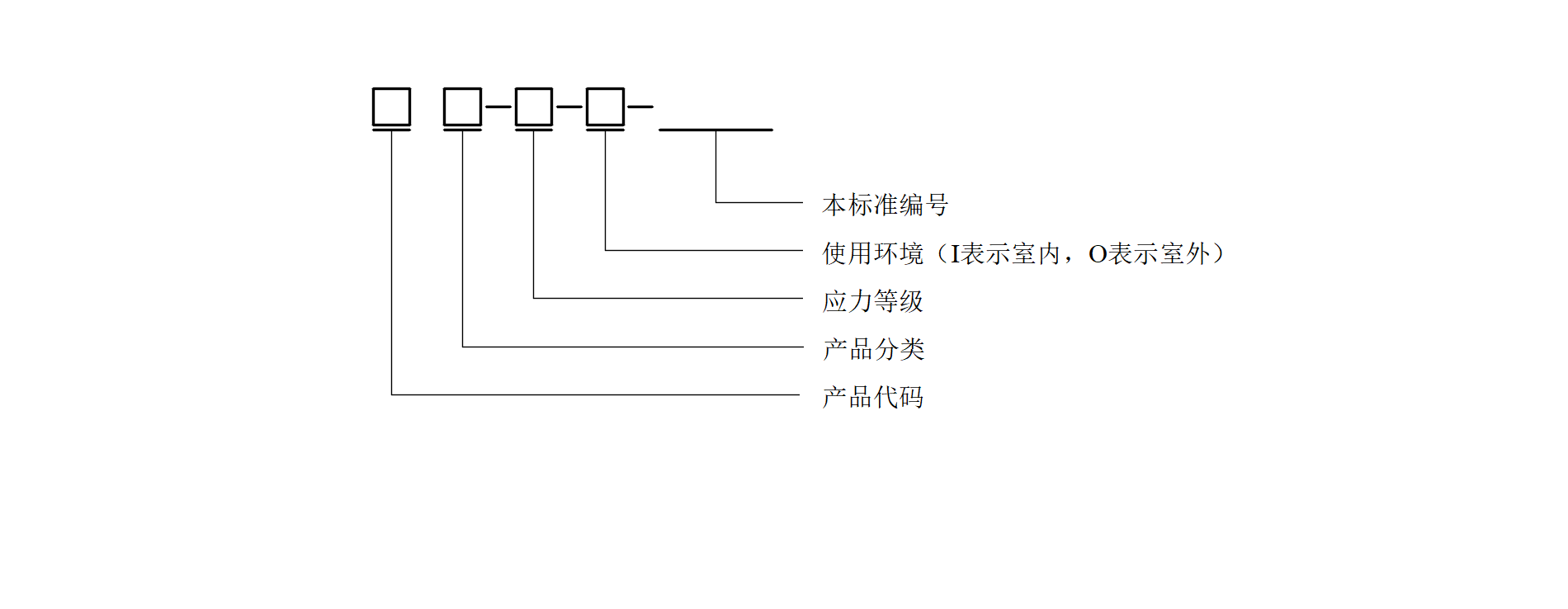 示例：应力等级为10000MPa的室外用集成竹标记为：EBC-LVB-E10.0-O-×××（本标准编号）。5 一般要求5.1 选材工程竹材的加工原料宜选用4-6年生原竹。5.2 胶粘剂工程竹材加工应根据不同的使用环境，选用满足强度和耐久性要求的胶黏剂。5.3 外观技术条件工程竹材的外观技术条件应符合表1的规定。表1 工程竹材外观技术条件5.4 含水率集成竹，出厂时的平衡含水率宜为6% ~ 12%。重组竹，出厂时的平衡含水率宜为10% ~ 16%。5.5 浸渍剥离工程竹材试件的4个侧面剥离总长度不超过胶层总长度的5%，且任一胶层剥离长度（小于3mm的剥离长度不计）不超过该胶层四边之和的1/4。5.6 甲醛释放量室内环境下，工程竹材及其制品的甲醛释放量不应超过0.124mg/m3，限量标识。6 分级各等级工程竹材弹性模量与强度标准值按表2取用。表2 各等级工程竹材顺纹弹性模量与强度标准值7 试验方法7.1 外观检验一般通过目测工程竹材上的允许缺陷进行判断，结果应满足表1的规定。7.2 物理力学性能试验7.2.1 密度测定按GB/T 1933中相关规定进行。7.2.2 含水率测定按GB/T 1931中相关规定进行。7.2.3 浸渍剥离性能测定按GB/T 17657中4.19规定进行。7.2.4 甲醛释放量测定按GB/T 17657中4.60规定进行。7.2.5 结构性能测试7.2.5.1 抗弯强度及弹性模量测定（足尺试件）试验装置和试件构型示意图如图4。足尺梁试件截面为矩形，纵轴沿工程竹材主向。抗弯试验采用两点加载（四点弯曲试验），加载点荷载等于F/2（F为试验机作动端的荷载），梁两端支座其中一端为滑动铰支座，允许梁产生垂直于跨度方向的转动和水平方向的位移，另一端支座只允许梁产生垂直于跨度方向的转动。加载点距离其最近支座距离相等，加载点之间的距离不小于6h，加载点与最近支座之间的距离为4h ~ 7h（h为梁截面高度）；加载点和支座处的轴承宽度应大于试件截面宽度，以防止梁和轴承接触处的高应力集中；为防止加载过程中试件受压边发生侧向偏转，应设置侧向约束，且侧向支撑不能限制加载方向上的位移。为评估梁弯曲时的弹性模量，首先确定荷载-挠度曲线线性段的荷载增量比挠度增量，则静曲弹模可按式（1）计算	                       （1）确定荷载区间在10% ~40%峰值荷载的荷载-位移曲线线性段的荷载增量比挠度增量。则抗弯强度可按式（2）计算	                                       （2）7.2.5.2 顺纹抗压强度测定（足尺试件）试验装置和试件构型示意图如图5，两端加载点应可自由转动。试件截面为矩形，纵轴应沿工程竹材主向。试验时，应在试件强轴方向布置间距不大于5h的侧向约束；在试件弱轴方向布置间距不大于5b的侧向约束。对试件施加轴心荷载直至试件破坏，顺纹抗压强度可按式（3）计算	                                      （3）7.2.5.3 横纹抗压强度及弹性模量测定（足尺试件）试验装置和试件构型示意图如图6。试件截面为矩形，纵轴应沿工程竹材次向。加载处应设置钢垫板，其中，钢垫板长度为90mm、宽度为（b+10）mm，如图6（b）。试验机作动端应固定，不得转动，且图6（a）所示的上、下钢板应相互平行，并垂直于试件表面。图 6 足尺试件横纹抗压强度和弹性模量测量试验装置图测量和记录两个加载钢垫板的中心线之间的距离变化，记为试件的变形，得到如图6（c）所示的荷载-位移曲线。试件应加载至破坏或变形达到0.1h为止，二者满足任一条件即可停止试验。如果试件在加载过程中产生屈曲，则应设置侧向约束，防止侧向偏转。 横纹抗压强度可按式（4）或式（5）计算，取两者较小值。	                                     （4）或	                                     （5）横纹屈服荷载对应的抗压强度可按式（6）计算	                                    （6）横纹抗压弹性模量可按式（7）计算	                                    （7）7.2.5.4 顺纹抗剪强度测定7.2.5.4.1 梁的抗剪强度（足尺试件）本试验方法适用于测量梁受横向荷载时顺纹剪切强度。试验装置和试件构型示意图如图7。两端支座处应设置轴承。轴承应有足够的宽度和长度，以避免轴承失效，且轴承宽度不得小于b，长度不得大于h。试件加载直至荷载达到破坏荷载。横纹抗剪强度可按式（8）计算	                                     （8）图 7 足尺试件顺纹抗剪强度测量试验装置图7.2.5.4.2 界面抗剪强度（足尺试件）试验装置和试件构型示意图如图8，采用两轨测试法测量顺纹界面抗剪强度。试件尺寸为b×h×L=（32 mm±2 mm）×（55 mm±1 mm）×（300 mm±2 mm）。两侧钢板厚度应不小于10mm，对于刚度较大的试件，厚度可在一定范围内增加。检查试件各表面，确保相邻面互相垂直，相对面互相平行。安装、固定试件时确保荷载F方向与试件纵轴之间的角度为14°，如图8。以作动端位移控制加载，均匀施加荷载F，在（5±2）min内达到破坏载荷Fu。记录每个试件失效时间。标注与目标失效时间（5±2）min的偏差超过2min的试件。若破坏发生于试件与钢胶合界面处，且该区域面积小于整体破坏区域的20％时，则试验结果有效，否则，结果应舍弃。顺纹界面抗剪强度可按式（9）计算	                                   （9）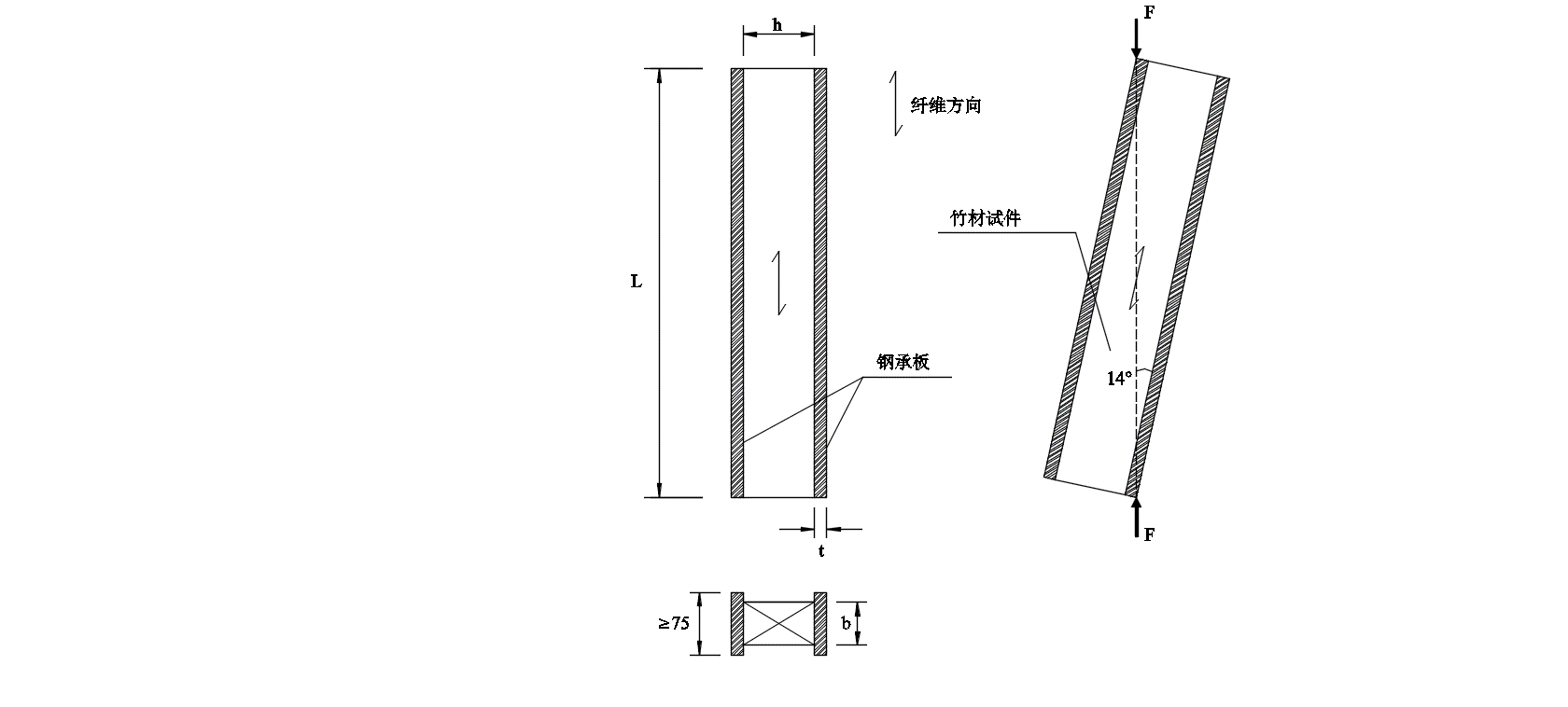 图8 带胶合钢板足尺试件顺纹抗剪强度测量试验装置图7.2.6 材料强度及模量测定7.2.6.1 顺纹抗拉强度及弹性模量测定（小试件）顺纹抗拉试件如图9所示。安装、固定试件时，应确保拉力与试件顺纹方向一致。测量试件中部10mm范围内的拉伸应变。荷载F应以1mm/min匀速加载直至试件破坏。顺纹抗拉强度及顺纹抗拉弹性模量应分别按式（10）、（11）计算。	                                     （10）	                                     （11）其中，。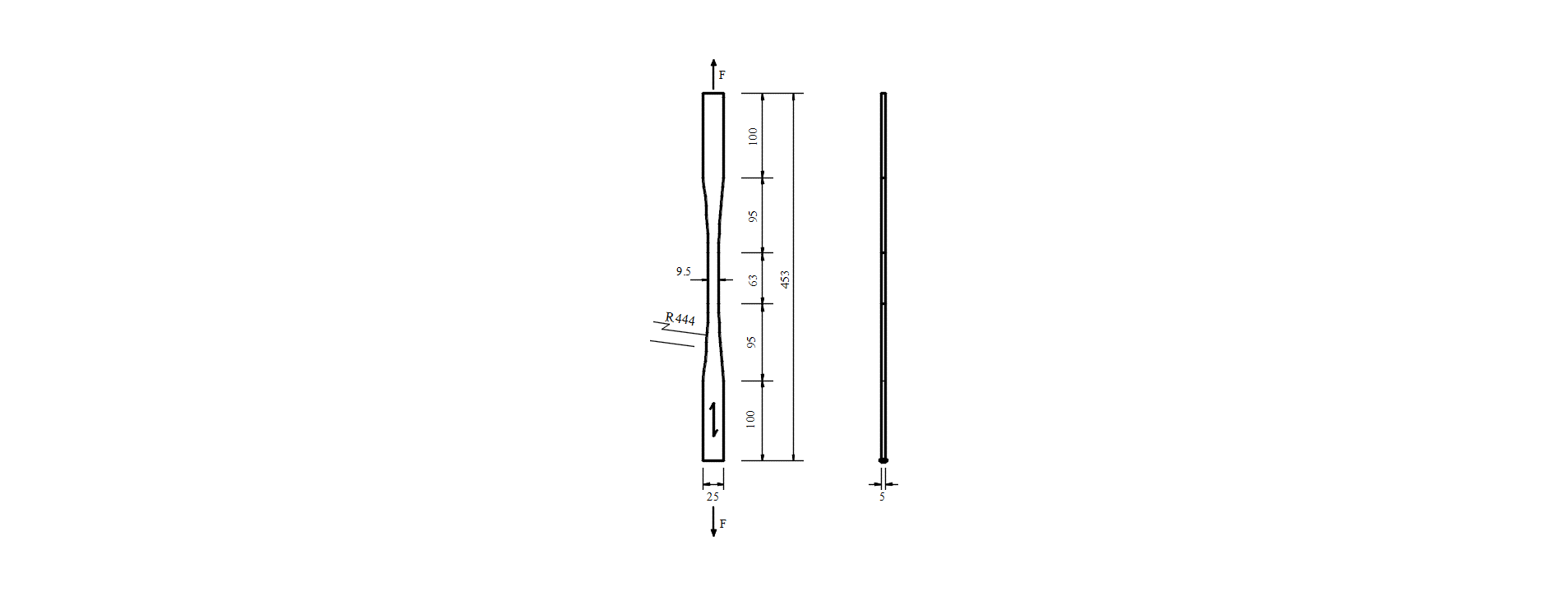 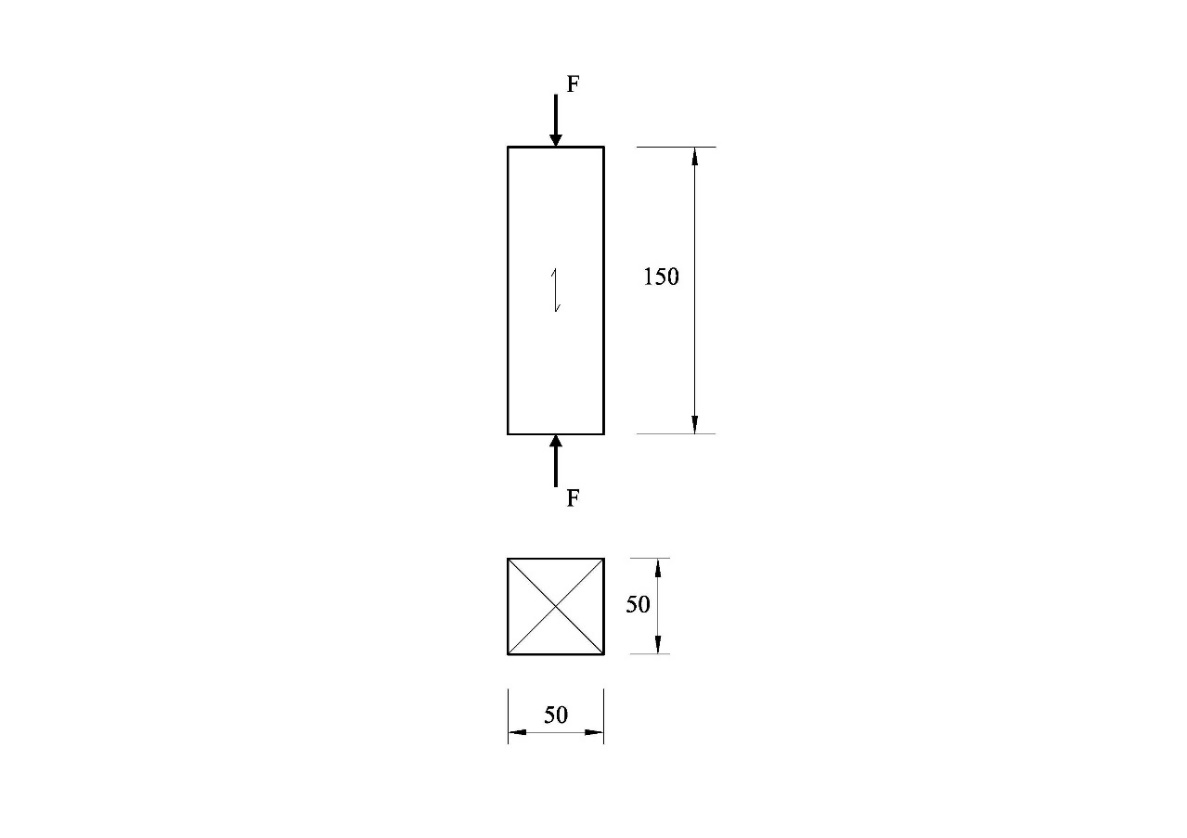      图9 顺纹抗拉试件（单位：mm）  图10 顺纹抗压试件尺寸示意图（单位：mm）7.2.6.2 顺纹抗压强度及弹性模量测定（小试件）顺纹抗压试件如图10所示，尺寸为50mm×50mm×200mm。测量试件中部10mm范围内的压缩应变。荷载F应以1.5mm/min匀速加载直至试件破坏。顺纹抗压强度及顺纹抗压弹性模量应分别按式（12）、（13）计算。	                                     （12）	                                   （13）其中，。7.2.6.3 抗剪强度及剪切模量测定（小试件）抗剪试件如图11所示，安装、固定试件时，应确保试件纤维方向与加载方向一致，并确保试件无明显可见裂缝、扭曲。采用应变花，测量试验中部10mm×10mm范围内的剪切应变。采用以1mm/min匀速加载方法直至试件破坏。抗剪强度及剪切模量分别按式（14）、（15）计算。 或 	                       （14） 或 （15）注：1. 为避免试件安装误差导致的扭转效应，应采集试件双侧应变，当工程剪切应变为0.004时，计算每侧的剪切模量和，若两侧剪切模量误差大于3%，应及时检查扭转原因并纠正；为计算剪切模量或，荷载增量及位移增量应在荷载-位移曲线线性段部分最大应力的10% - 40%范围选取。7.2.6.4 横纹抗拉强度及弹性模量测定（小试件）横纹抗拉试件如图12所示。安装、固定试件时，应确保试件纤维方向与加载方向垂直，测量试件中部10mm范围内的拉伸应变。荷载F应以1mm/min匀速加载直至试件破坏。注：破坏部位不在中间截面的试件应舍弃。横纹抗拉强度及顺纹抗拉弹性模量应分别按式（16）、（17）计算。	                                    （16）	                                   （17）其中，。7.2.6.5 横纹抗压强度及弹性模量测定（小试件）横纹抗压试件如图13所示，尺寸为50mm×50mm×150mm，安装、固定试件时，应确保试件纤维方向与加载方向垂直。测量试件中部10mm范围内的压缩应变。荷载F应通过宽度为50mm的金属承压板施加。横纹抗压强度及顺纹抗压弹性模量应分别按式（18）、（19）计算。	                                    （18）	                                   （19）其中，。8 检验规则8.1 检验分类产品检验分出厂检验和型式检验。8.1.1 出厂检验包括：1. 外观缺陷检验。2. 密度、含水率、浸渍剥离、弹性模量和强度检验。8.1.2 型式检验8.1.2.1 型式检验包括出厂检验的全部项目外，还应进行甲醛释放量检验。8.1.2.2 有下列情况之一时，应进行型式检验：1. 质量监督机构提出型式检验要求。2. 新产品投产。3. 原辅材料及生产工艺发生较大变动。4. 停产1年后，恢复生产。5. 正常生产，每年检验不少于1次。8.2 产品的一批是指同一班次、同一规格、同一类的产品。8.3 抽样方法与判定原则8.3.1 外观检验采用GB/T 2828.1-2012中的一次抽样方案，其检查水平为Ⅱ，接收质量限（AQL）为4.0，检查批接受与拒收的判断见表3。表3 外观缺陷检验抽样方案      单位：个8.3.2 甲醛释放率检验表4 甲醛检验抽样方案        单位：个8.3.3 力学性能检验8.3.3.1 力学性能检验宜采用结构性能检验方法，检验项目分主要项目和一般项目。主要项目为弯曲模量和弯曲强度（对应的材料性能检测项目为顺纹抗拉强度和抗拉模量），其余项目为一般项目。8.3.3.2 主要项目为必检项目，一般项目可根据使用要求决定是否检验。8.3.3.3 力学性能检验应从同批次材料或构件中随机抽取，抽取数量不少于1%，且不少于5件。8.3.3.4 合格性判定：所有抽检试件的主要项目均符合表2的相应规定，则判定本批材料（构件）合格。8.3.3.4.1 含水率测试结果的判定从同批产品抽取的质检，当工程竹材含水率符合5.4规定的试件数不小于总试件数的90%时，则判为合格；当工程竹材含水率符合本标准5.4规定的试件数小于总试件数的70%时，则判为不合格；当工程竹材含水率符合本标准5.4规定的试件数介于总试件数的70%~90%之间时，允许在同一批产品中按表7规定重新抽样进行复检，当工程竹材含水率符合5.4规定的复检试件数不小于总复检试件数的90%时，则判为合格，否则判为不合格。8.3.3.4.2 浸渍剥离性能检测结果的判定从同批产品抽取的试件，当符合5.5规定的试件数不小于总试件数的90%时，则判为合格；当符合5.5规定的试件数小于总试件数的70%时，则判为不合格；当符合5.5规定的试件数介于70%~90%之间时，允许在同一批产品按表7规定重新抽样进行复检，当符合5.5规定的复检试件数不小于总复检试件数的90%时，则判为合格，否则判为不合格。8.3.3.4.3 甲醛释放率结果的判定从同批产品抽取的试件，当符合5.6规定的试件数不小于总试件数的90%时，则判为合格；当符合5.6规定的试件数小于总试件数的70%时，则判为不合格；当符合5.6规定的试件数介于70%~90%之间时，允许在同一批产品按表7规定重新抽样进行复检，当符合5.6规定的复检试件数不小于总复检试件数的90%时，则判为合格，否则判为不合格。8.3.3.5 样本应从提交检查批中随机抽取，即把整批产品分成若干小批或几部分，然后再按各小批或各部分占整个批的百分比，与总样本大小比例在各小批或各部分随机抽取。8.3.3.6材质缺陷和加工缺陷、含水率、浸渍剥离性能、甲醛释放量均合格，同时弹性模量、强度符合等级要求，则判定该批产品为合格；否则判定为不合格。8.3.3.7 用户要求对交付的产品进行检验时，可将交付的产品作为一批，按本标准规定的质量检验要求进行。9 标志、包装、运输和贮存9.1 标志9.1.1 产品标记产品入库前，应在产品适当的部位标记产品名称、规格、等级、生产日期。当产品经防虫处理，应标记防虫剂种类。当产品用于专门的部件时，应对使用场所和其他有关事项进行说明。9.1.2 包装标签产品出厂时，包装标签应有生产厂家名称、地址、出厂日期、产品名称、商标、种类、等级、规格、数量、防潮和防晒等标记。如果产品经防虫处理，应标记防虫剂种类。9.2 包装产品出厂时应按产品等级、规格分别包装。企业应提供生产厂质量检验部门的产品质量检验报告，检验报告应注明依据标准、批号、种类、等级、规格及相应的理化性能检验结果。包装要做到产品免受磕碰、划伤和污损。9.3 运输和贮存产品在运输和贮存过程中应平整堆放、防止污损、不得受潮、雨淋和曝晒。10 本标准各章节条文说明【4.1.2：条文说明】应力等级中，字母E表示应力等级标记，其后数字表示规格化后的材料弹性模量值，单位为兆帕（MPa）。如E10.0表示弹性模量约为10000MPa的工程竹材。【4.2：条文说明】EBC（Engineered bamboo composite）作为产品代码，表示工程竹材。【5.1：条文说明】工程竹材的加工原料宜选用4-6年生原竹，原料选用的竹材种类不限。根据各地区生长的竹材，因地制宜，保证产品力学性能、耐久性满足工程使用要求即可。【5.5：条文说明】通过浸渍分离性能试验，在试件经浸渍、干燥后，测定其胶层是否发生剥离及剥离的程度，判断工程竹材的耐老化性能。【6.1：条文说明】正常使用状态下的刚度控制是决定工程竹材构件尺寸的主要因素，故本标准以顺纹弹性模量作为工程竹材的分级依据；试验证明，工程竹材顺纹抗拉弹性模量和顺纹抗压弹性模量差异很小，故本标准不区分顺纹拉、压弹性模量。【7.2.5.1：条文说明】上述试验为抗弯构件（足尺试件）的结构设计提供了抗弯强度和抗弯弹性模量的表观试验测量方法；本试验方法适用于矩形截面、圆形截面和不规则形状截面的梁，如工字梁和其它不规则截面形式。【7.2.5.2：条文说明】上述试验为抗压构件（足尺试件）的结构设计提供了抗压强度表观试验测量方法；本试验方法适用于矩形截面、圆形截面和不规则形状截面的梁，如工字梁和其它不规则截面形式。【7.2.5.4.1：条文说明】部分试件为非剪切破坏，如受弯破坏、横纹受压破坏等。只有剪切破坏的结果才能用于评价顺纹剪切性能。【7.2.5.4.2：条文说明】为确保荷载F方向与试件纵轴之间的角度为14°，允许在规定范围内调整试件尺寸。【7.2.6.1：条文说明】部分试件的失效位置可能不会出现在试件中部。除中部破坏的试件外，其余失效形式试件所对应的数据均应舍弃。为计算1轴的弹性模量E0，应力、应变增量、，应在应力-应变图线性弹性部分最大应力的10% - 40%范围选取。【7.2.6.2：条文说明】为计算1轴的弹性模量E0，应力、应变增量、，应在应力-应变图线性弹性部分最大应力的10% - 40%范围选取。附录A 标准值确定方法A.1 均值型标准值为样本75%置信度下的均值，用于确定顺横纹拉、压、剪弹性模量及横纹抗压强度的标准值指标，按式（A.1）计算：	                                （A.1）式中：表A-1 均值型标准值系数表A.2 五分位型标准值为样本75%置信度下的5%分位值，适用于除均值型标准值外的其余力学指标，按式（A.2）计算：	                                （A.2）式中：表A-2 五分位型标准值系数表主编单位：南京林业大学批准单位：中国工程建设标准化协会日    期：2020 年 10月15日—甲醛释放率，单位为毫克每立方米（mg/m3）；—应力等级，单位为兆帕（MPa）；/—顺纹抗弯强度（足尺试件、小试件），单位为兆帕（MPa）；/—顺纹抗弯弹性模量，单位为兆帕（MPa）；—顺纹抗拉破坏荷载，单位为牛（N）；—顺纹抗拉强度（小试件），单位为兆帕（MPa）；—顺纹抗拉荷载增量，单位为牛（N）；—顺纹拉应力增量，单位为兆帕（MPa）；—顺纹拉应变增量，单位为兆帕（MPa）；—顺纹抗拉截面面积，单位为平方毫米（mm2）；—顺纹抗拉弹性模量，单位为兆帕（MPa）；—横纹抗拉破坏荷载，单位为牛（N）；—横纹抗拉强度（小试件），单位为兆帕（MPa）；—横纹抗拉荷载增量，单位为牛（N）；—横纹拉应力增量；—横纹拉应变增量；—横纹抗拉截面面积，单位为平房毫米（mm2）；—横纹抗拉弹性模量，单位为兆帕（MPa）；—顺纹抗压破坏荷载，单位为牛（N）；—顺纹抗压强度（足尺试件、小试件），单位为兆帕（MPa）；—顺纹抗压荷载增量，单位为牛（N）；—顺纹压应力增量，单位为兆帕（MPa）；—顺纹压应变增量，单位为兆帕（MPa）；—顺纹抗压截面面积，单位为平方毫米（mm2）；—顺纹抗压弹性模量，单位为兆帕（MPa）；—横纹抗压破坏荷载，单位为牛（N）；—横纹抗压破坏荷载（横纹受压位移达到0.1h对应的荷载），单位为牛（N）；—横纹抗压屈服荷载，取荷载-位移曲线线弹性段偏移2mm与原曲线交点处荷载值，单位为牛（N）；—横纹抗压强度（足尺试件、小试件），单位为兆帕（MPa）；—横纹屈服荷载对应的抗压强度（足尺试件），单位为兆帕（MPa）；—横纹抗压荷载增量，单位为牛（N）；—横纹压应力增量；—横纹压应变增量；—试件横纹抗压截面面积，单位为平方毫米（mm2）；—横纹抗压弹性模量，单位为兆帕（MPa）；—顺纹抗剪破坏荷载，单位为牛（N）；—顺纹抗剪强度（小试件），单位为兆帕（MPa）；—顺纹抗剪强度（足尺试件、胶合界面），单位为兆帕（MPa）；—顺纹抗剪荷载增量，单位为牛（N）；—试件顺纹抗剪截面积，单位为平方毫米（mm2）；—顺纹剪切模量，单位为兆帕（MPa）；—横纹抗剪破坏荷载，单位为牛（N）；—横纹抗剪强度（小试件），单位为兆帕（MPa）；—横纹抗剪荷载增量，单位为牛（N）；—试件横纹抗剪截面积，单位为平方毫米（mm2）；—横纹剪切模量，单位为兆帕（MPa）；—+45o和-45o方向应变值。—两支座间跨距，单位为毫米（mm）；—加载点距离最近支座的长度，单位为毫米（mm）；—试件宽度，单位为毫米（mm）；—试件高度，单位为毫米（mm）；—试件破坏时荷载值，单位为牛（N）。—荷载-位移曲线线性段荷载增量，单位为牛（N）；—荷载-位移曲线线性段位移增量，单位为毫米（mm）；缺陷种类缺陷种类缺陷种类技术条件表面裂缝顺纹方向长度≤100 mm/m表面裂缝顺纹方向宽度≤0.5 mm/m表面裂缝顺纹方向深度≤0.5 mm/m表面裂缝横纹方向长度≤ 50mm/m表面裂缝横纹方向宽度≤0.5 mm/m表面裂缝横纹方向深度≤0.5 mm/m分层分层分层不允许鼓泡鼓泡鼓泡不允许嵌补嵌补嵌补不允许霉变、腐朽霉变、腐朽霉变、腐朽不允许表面污染表面污染表面污染累计不超过板面积的1%注：结构主要受力部位，不允许出现表面裂缝；结构次要受力部位，表面裂缝需满足本标准要求。注：结构主要受力部位，不允许出现表面裂缝；结构次要受力部位，表面裂缝需满足本标准要求。注：结构主要受力部位，不允许出现表面裂缝；结构次要受力部位，表面裂缝需满足本标准要求。注：结构主要受力部位，不允许出现表面裂缝；结构次要受力部位，表面裂缝需满足本标准要求。力学性能力学性能E8.0E10.0E12.0E14.0E16.0E18.0标准值指标顺纹弹性模量/MPa80001000012000140001600018000标准值指标顺纹弯曲模量/MPa7400840011000130001400015000标准值指标顺纹抗拉强度/MPa50.055.060.065.070.080.0标准值指标顺纹抗压强度/MPa45.050.055.060.065.070.0标准值指标顺纹抗剪强度/MPa10.010.010.013.013.013.0标准值指标顺纹抗弯强度/MPa50.062.065.070.075.080.0标准值指标横纹抗拉强度/MPa2.803.103.403.503.904.20标准值指标横纹抗压强度/MPa11.013.015.017.019.021.0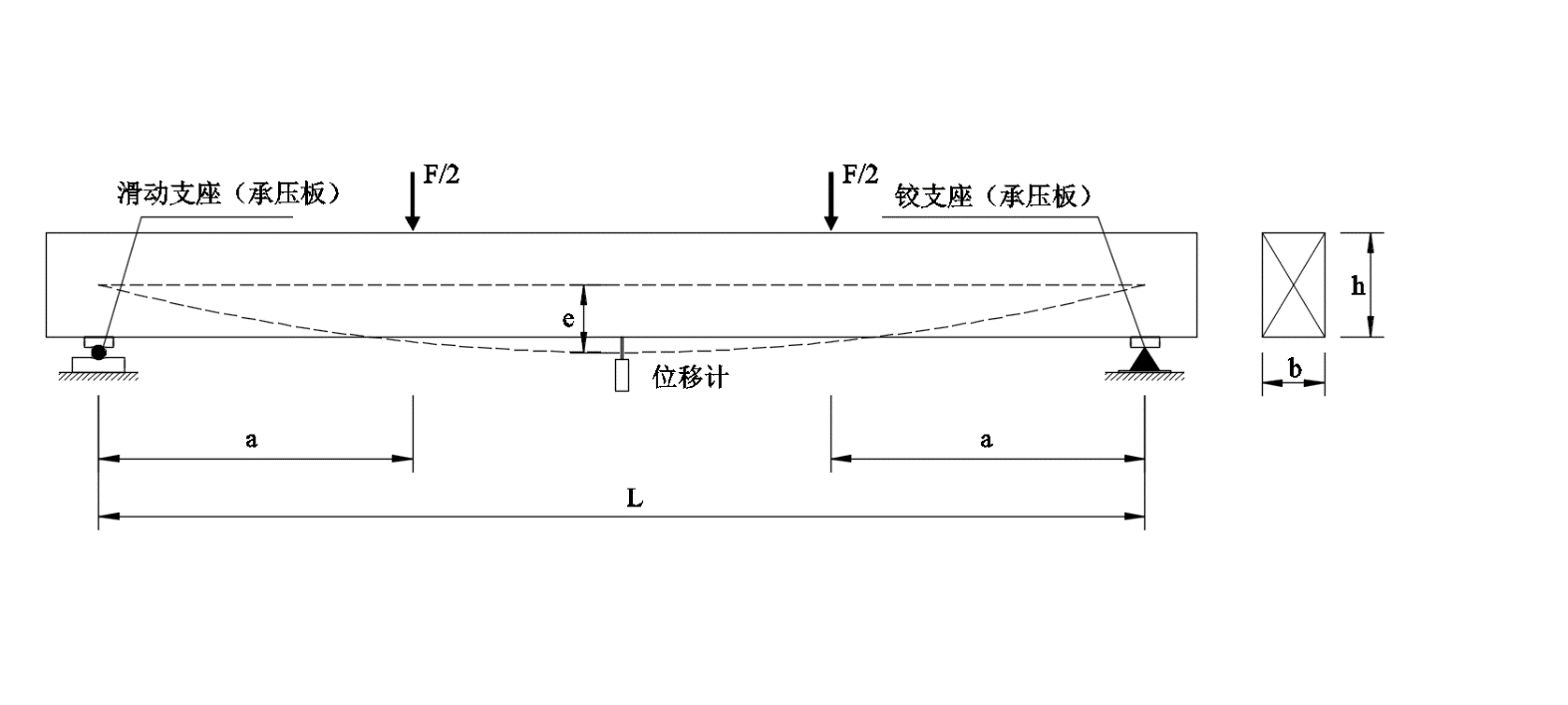 图 4 足尺试件抗弯性能测定装置图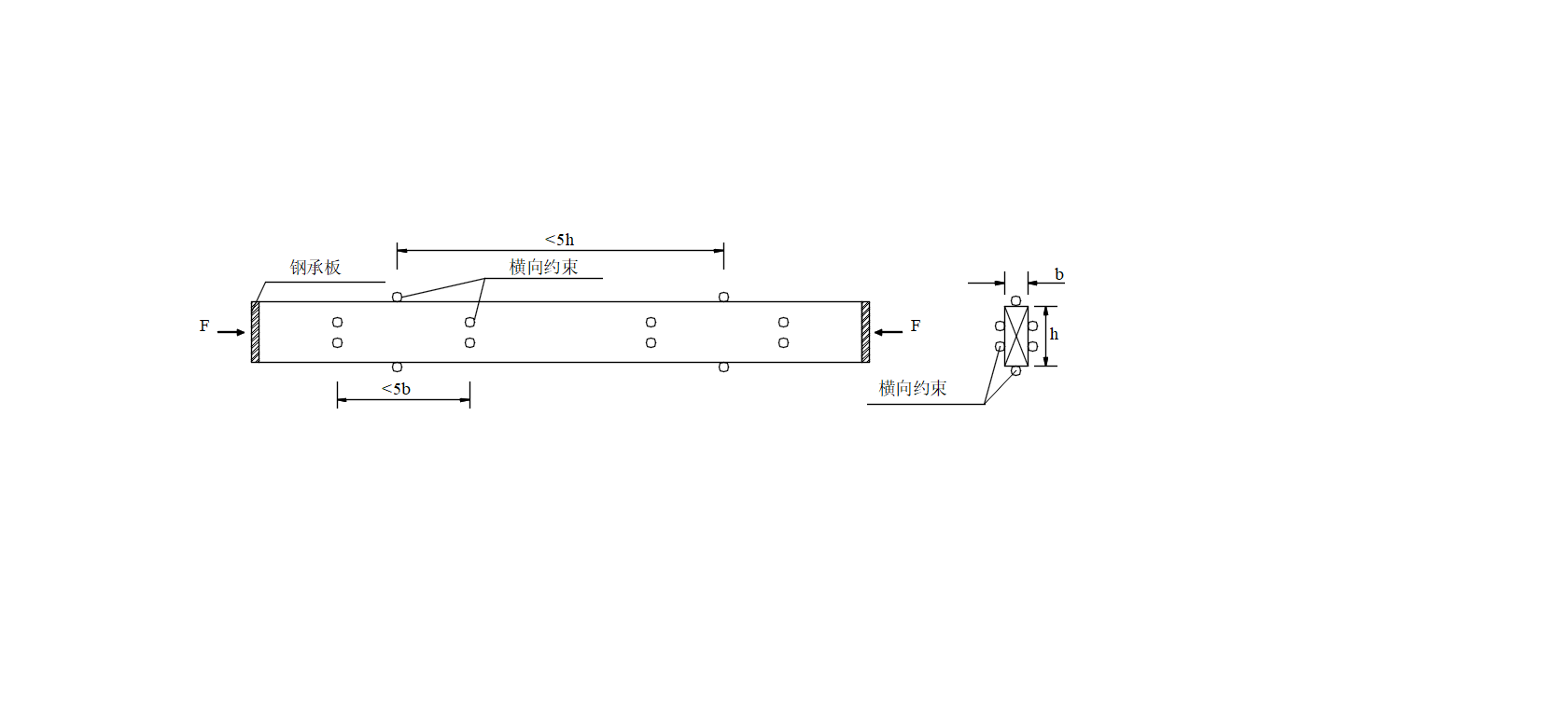 图5 足尺试件顺纹抗压强度测量试验装置图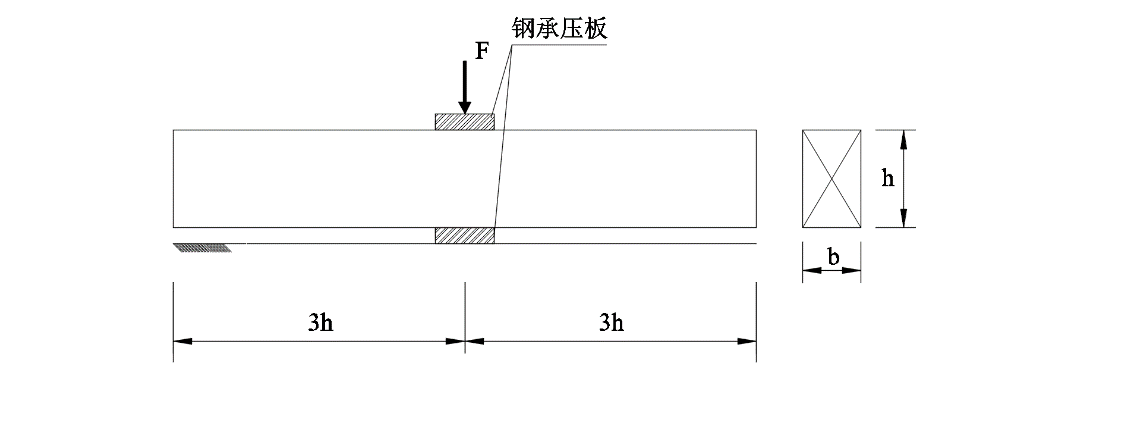 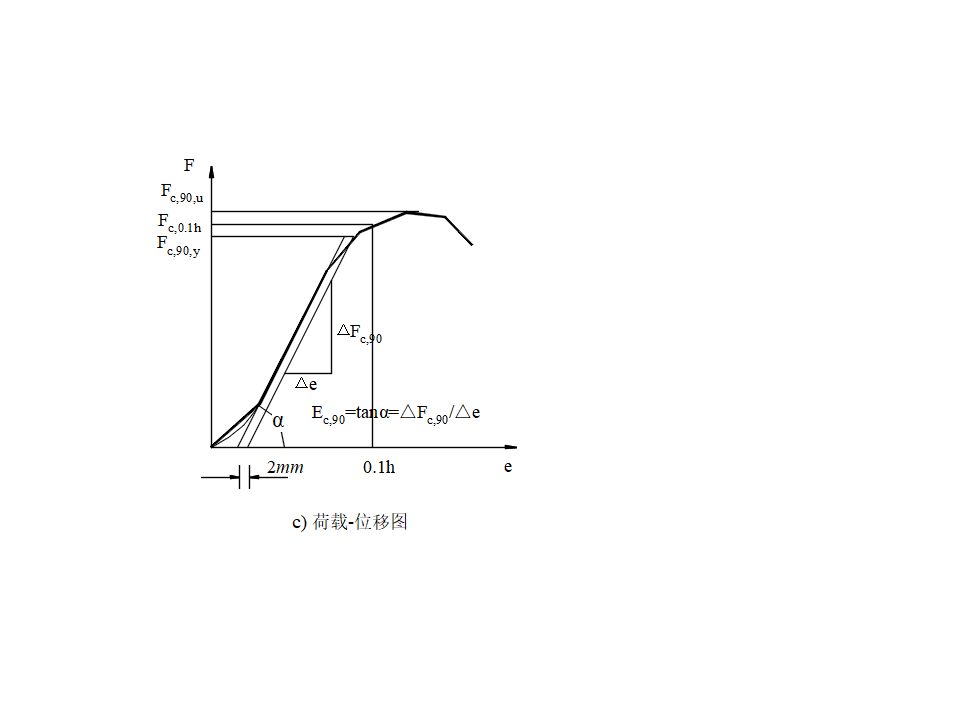 （a） 加载装置示意图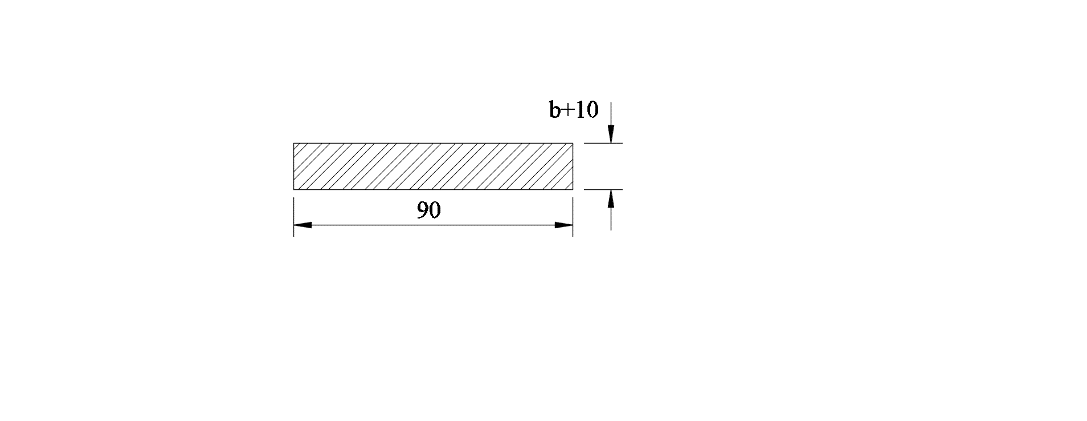 （b） 钢承板尺寸（单位：mm）（c） 荷载-位移图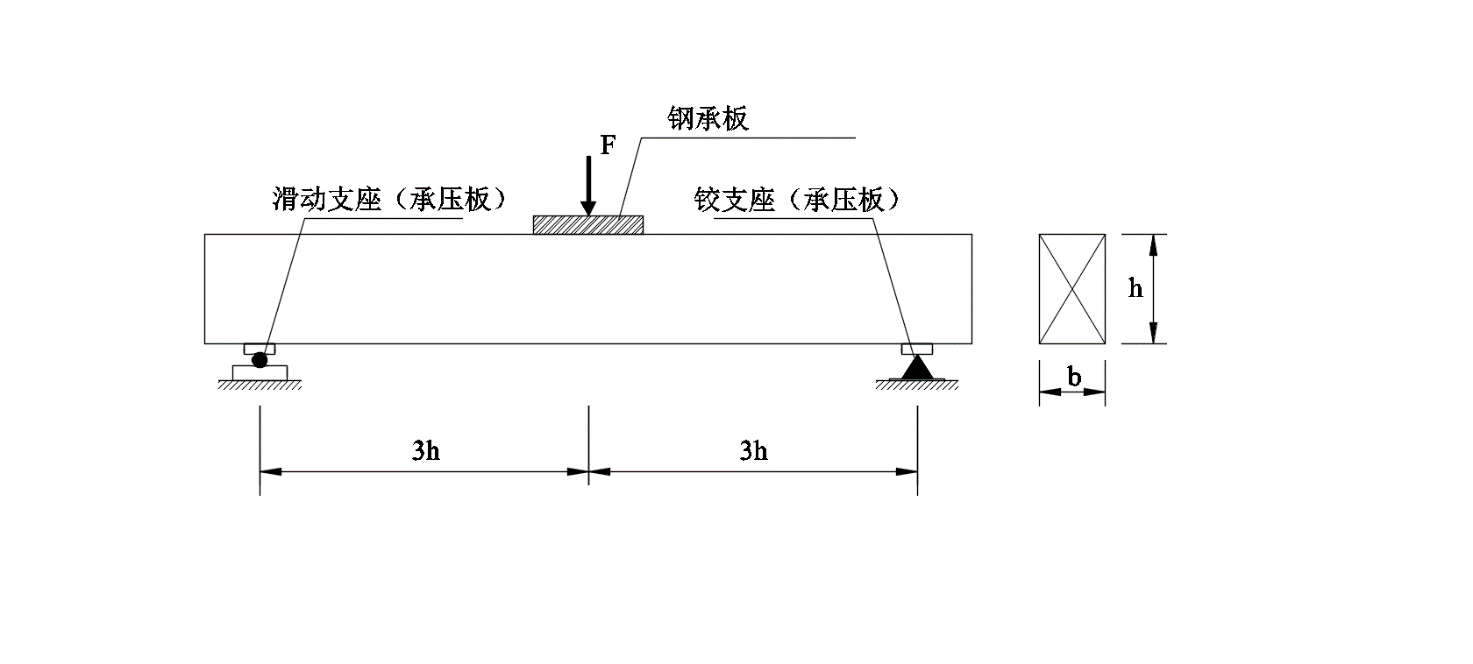 （a） 加载装置示意图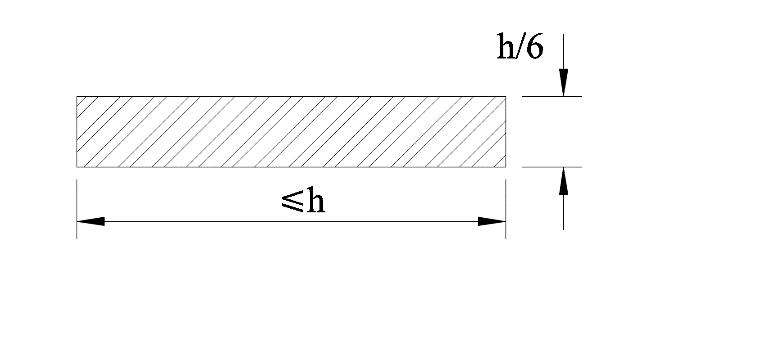 （b） 钢承板尺寸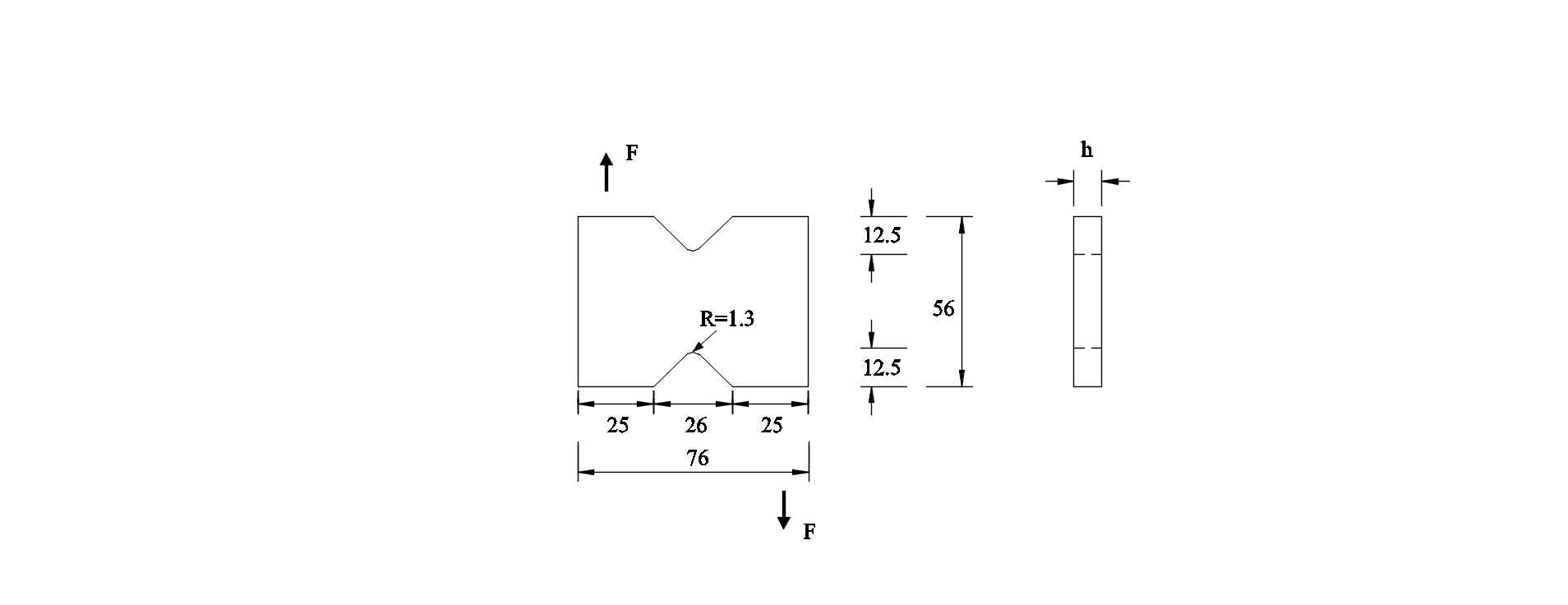 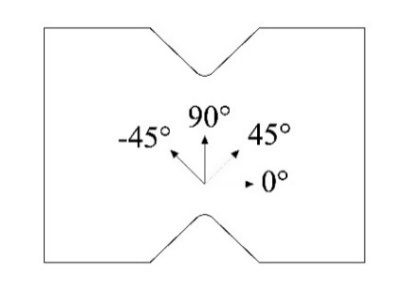 （a）抗剪试件尺寸示意图（单位：mm）（b）剪切应变测量方向图11 抗剪试件示意图图11 抗剪试件示意图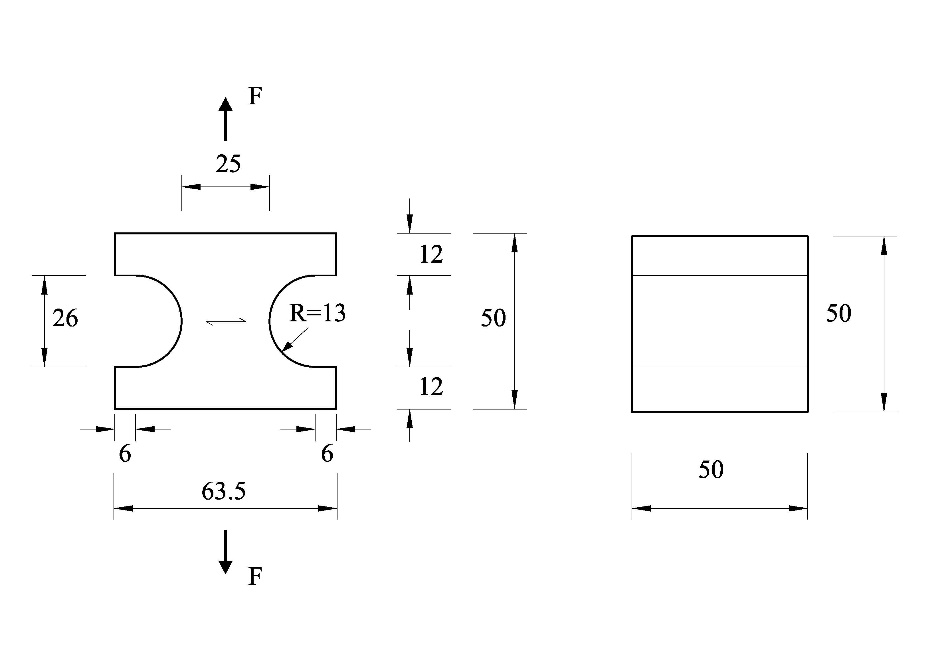 图12 横纹抗拉试件形状和尺寸（单位：mm）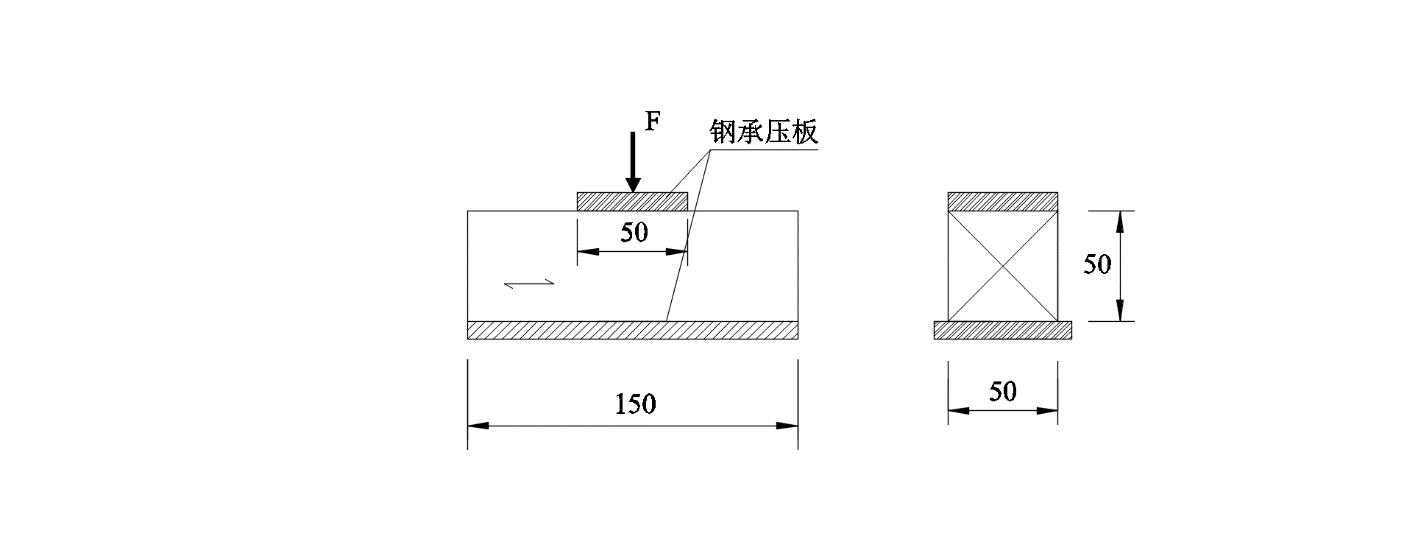 图13 横纹抗压试件尺寸示意图（单位：mm）批量范围样本数接收数拒收数样本合格数51~9113121291~150202318151~280323429281~500505645501~12008078731201~320012510111153201~10000200141518610001~350003152122294注：当一批的个数大于35000时，应划分为多个不大于35000的批。注：当一批的个数大于35000时，应划分为多个不大于35000的批。注：当一批的个数大于35000时，应划分为多个不大于35000的批。注：当一批的个数大于35000时，应划分为多个不大于35000的批。注：当一批的个数大于35000时，应划分为多个不大于35000的批。批量范围初检抽样数≤100021001~300033001~500045001~100005注：当一批的个数大于10000时，应划分为多个不大于10000个的批。注：当一批的个数大于10000时，应划分为多个不大于10000个的批。—弹性模量或横纹抗压强度标准值，单位为兆帕（MPa）；—弹性模量或横纹抗压强度样本标准差，单位为兆帕（MPa）；—弹性模量或横纹抗压强度样本均值，单位为兆帕（MPa）；—测试件本容量；—均值型标准值系数，根据样本量按表A-1结合插值法确定。样本量n=3n=5n=10n=30n=50n=100n>100均值型标准值系数0.820.740.70.680.680.680.67——强度标准值，单位为兆帕（MPa）；——强度样本标准差，单位为兆帕（MPa）；——强度样本平均值，单位为兆帕（MPa）；——测试件本容量；——五分位型标准值系数，根据样本量按表A-2结合插值法确定。样本量分布形式n=5n=10n=30n=50n=100n>100五分位型标准值系数正态分布2.052.042.011.971.911.90五分位型标准值系数对数正态分布1.341.281.181.131.071.05注：1. 样本数据应通过Kolmogorov-Smirnov在0.05置信水平上的分布检验；2. 当样本服从其他分布时，也可采用表中系数。注：1. 样本数据应通过Kolmogorov-Smirnov在0.05置信水平上的分布检验；2. 当样本服从其他分布时，也可采用表中系数。注：1. 样本数据应通过Kolmogorov-Smirnov在0.05置信水平上的分布检验；2. 当样本服从其他分布时，也可采用表中系数。注：1. 样本数据应通过Kolmogorov-Smirnov在0.05置信水平上的分布检验；2. 当样本服从其他分布时，也可采用表中系数。注：1. 样本数据应通过Kolmogorov-Smirnov在0.05置信水平上的分布检验；2. 当样本服从其他分布时，也可采用表中系数。注：1. 样本数据应通过Kolmogorov-Smirnov在0.05置信水平上的分布检验；2. 当样本服从其他分布时，也可采用表中系数。注：1. 样本数据应通过Kolmogorov-Smirnov在0.05置信水平上的分布检验；2. 当样本服从其他分布时，也可采用表中系数。注：1. 样本数据应通过Kolmogorov-Smirnov在0.05置信水平上的分布检验；2. 当样本服从其他分布时，也可采用表中系数。